Lichfield Diocese Prayer Diary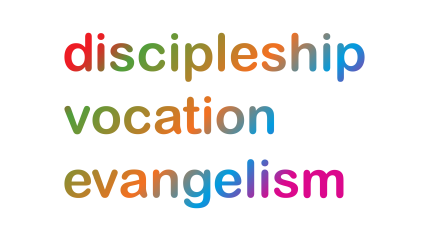 Su: Anglican Cycle of Prayer - Season of Prayer and RepentanceBishop of West Malaysia, Moon Hing has written this prayer, which is offered to the Anglican Communion;Almighty God,Father of our Lord Jesus Christ, Sovereign Lord of the universe, Creator of humankind, we, your unfaithful children, are truly sorry for our sins and the lives that we have lived. We sincerely believe and confess in our hearts that only through the precious blood of our Lord Jesus Christ on the cross at Calvary, can we obtain Your forgiveness.We repent that:In thought, word or deed, we have committed serious offences against You and our neighbours;In laziness, despair and lust for power, we have provoked hatred, division and hurt within our communities;In greed, deceit and indifference, we have caused serious damage, unnecessary conflict and aggravated destruction to our refugee and migrant brothers and sisters;In selfishness, insensitivity and bias, we have encouraged and emboldened those who inflict hurt, pain and sorrow on our loved ones and families;In the name of religion, doctrine and even of Christ himself, we have wounded believers and pursuers of holiness and faith;In stubbornness, pride and arrogance, we have caused division and strife within Your church and among Your children;Mercifully send Your Holy Spirit – the Spirit of order and comfort – and cleanse us from all unrighteousness; restore in us true faith in Christ which brings truth, peace and harmony; and help us to walk together with our brothers and sisters in the peace of our Lord Jesus Christ to the glory of Your name.AmenM: ShrewsburyBenefice: Kinnerley with Melverley, Knockin with Maesbrook and MaesburyWho: Revd Lucinda Burns, Revd Chris Precious, Revd Jassica Castillo-Burley and Revd Paul West and all other ministers and leaders involved in the church community.Lord bring joy and peace to your children, may they see you day-today, may they know your comfort and love.Tu: Personal ReflectionLord meet us where we need you to.  Hold our hand and show us your love. May we find healing in you.W: WolverhamptonBenefice: West Bromwich The Good Shepherd with S. JohnWho: In vacancy and so we pray for other ministers and leaders involved in the church community.Lord may you bless this benefice, grant your people energy and encouragement as they go through this period of vacancy.Th: Our communityLord may you bless those around us, whether that be friends, family, neighbours or strangers, help us to see you within them.F: StaffordBenefice: Hanbury, Newborough and RangemoreWho: Revd Brian Leathers, Revd Graham Bott, Revd Les Rees and all other ministers and leaders involved in the church community.Lord please bless your people in this benefice, show them your compassion and grace each day.S: Our DioceseLord build us together as your people as we aim to serve you in the Diocese of Lichfield.  Bring comfort to those who mourn, grace to those who have stumbled and compassion to us all to love one another.The Anglican Cycle of prayer can be accessed at http://www.anglicancommunion.org/resources/cycle-of-prayer.aspx 